Name: _______________________________________	Table #: ________Period: _______Date: ___________2.6B Perimeters and Areas of Similar Figures_ClassworkCCSS:  8.G.4 (Understanding the relationship between perimeters of similar figures and areas of similar figures.)HW:  2.6B Homework (handout)READ Examples 1 and 2 on p. 78 – 79, then answer On Your Own #1 – 2 and #12 and 152.6B EXAMPLE PROBLEMSON YOUR OWN 1:  The height of Figure A is 10 feet. The height of a similar Figure B is 15 feet. The perimeter of A is 45 ft. What is the perimeter of B?ON YOUR OWN 2:   The base of Triangle P is 8 meters. The base of a similar Triangle Q is 7 meters. The area of Triangle Q is 128 m2. What is the area of Triangle P? Round to the nearest tenth.#12 (2.6):  The playing surfaces of two foosball tables are similar. The ratio of the corresponding side lengths is 10:7. What is the ratio of the areas?#15 (2.6):   The ratio of the side length of Square A to the side length of Square B is 4:9. The side length of Square A is 12 yards. What is the perimeter of Square B?PERIMETERS OF SIMILAR FIGURES:                          AREAS OF SIMILAR FIGURES:EXAMPLE 1Find the ratio (small to big) of the perimeters of the similar rectangles.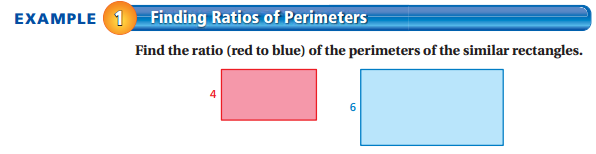 EXAMPLE 2Find the ratio (small to big) of the areas of the similar triangles.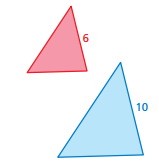 EXAMPLE 3The two figures are similar. Find the ratios (small to large) of the perimeters and of the areas.EXAMPLE 4The ratios of corresponding side lengths of two similar rectangular tables is 4:5. The perimeter of the larger table is 44 feet. Set up and solve a proportion to find the perimeter of the smaller table.EXAMPLE 5The ratio of the corresponding side lengths of two similar MP3 players is 4:3. The area of the larger MP3 player is 8 square inches. What is the area of the smaller MP3 player?